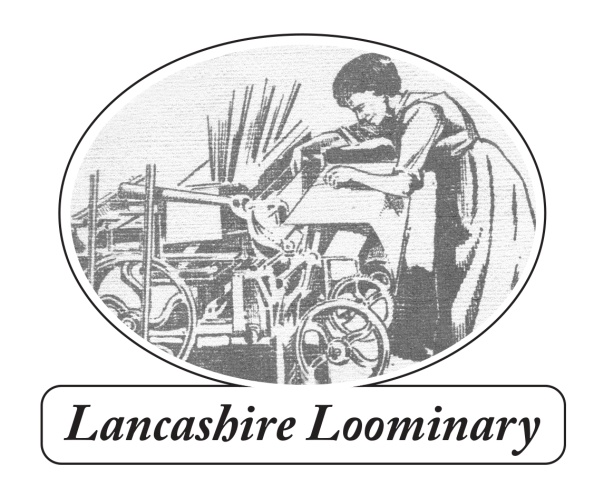 109 Harpers Lane BOLTON BL1 6HUPhone: 07795 008691 email: paul.salveson@myphone.coopwww.lancashireloominary.co.ukORDER FORMName..............................................................................................................Delivery Address..............................................................................................................................................................................................................................................................Post code.........................Phone........................................................................................email......................................................Bundles by negotiation (gets complicated). Local delivery is by Bolton Bicycling BookshopFor multiple copies postage is the same as for one, as above.  Please enquire for overseas rates.Send to 109 Harpers Lane, Bolton BL1 6HU with cheque for total amount made to ‘Paul Salveson’. If paying by BACS the account details are: Dr P S Salveson sort code 53-61-07 A/C no. 23448954.Please email me with your order details.I’m happy to sign books, but please let me know (and to whom, if you want a specific dedication).Many thanks for your support.   PaulQuantityTitlePrice ( + delivery)The Works10.00 + £3Lancashire’s Romantic Radical: Allen Clarke/Teddy Ashton10.00 + £3With Walt Whitman in Bolton10.00 + £3 Moorlands, Memories and Reflections                                                                                                             21.00 + £4Will Yo’ Come O’ Sunday Mornin’? Winter Hill Trespass of 18965.00   + £3The Settle-Carlisle Railway24.00 + £4Northern Rail Heritage (new edition out soon)6.00 + £3Total